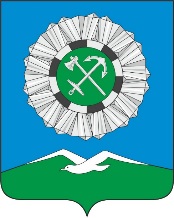 РОССИЙСКАЯ ФЕДЕРАЦИЯИркутская областьСлюдянское муниципальное образованиеАДМИНИСТРАЦИЯ СЛЮДЯНСКОГО ГОРОДСКОГО ПОСЕЛЕНИЯСлюдянского районаг. СлюдянкаПОСТАНОВЛЕНИЕот 04.12.2018_ № 1207Об утверждении Порядка разработки, формирования, реализации и оценки эффективности муниципальных программ Слюдянского муниципального образования      В целях определения Порядка разработки, формирования, реализации и оценки эффективности муниципальных программ Слюдянского муниципального образования в соответствие с действующим законодательством, в соответствии ст. 179 Бюджетного кодекса Российской Федерации, ст. 14 Федерального закона от 06.10.2003 № 131-ФЗ "Об общих принципах организации местного самоуправления в Российской Федерации", Федеральным законом от 28.06.2014 № 172-ФЗ "О стратегическом планировании в Российской Федерации", руководствуясь статьями 10, 11 Устава Слюдянского муниципального образования, зарегистрированного Главным управлением Министерства юстиции Российской Федерации по Сибирскому федеральному округу 23 декабря 2005 года №RU385181042005001, с изменениями и дополнениями, зарегистрированными Управлением Министерства юстиции Российской Федерации по Иркутской области от 9 ноября 2018 года №RU385181042018003,ПОСТАНОВЛЯЮ:      1. Утвердить Порядок разработки, формирования, реализации и оценки эффективности муниципальных программ Слюдянского муниципального образования (Приложение 1).      2. Признать утратившим силу постановление администрации Слюдянского городского поселения от 31.10.2018 №1081 «Об утверждении Порядка разработки, формирования, реализации и оценки эффективности муниципальных программ Слюдянского муниципального образования».      3. Опубликовать настоящее постановление в газете «Байкал-новости» или в приложении   к ней, разместить на официальном сайте администрации Слюдянского городского поселения.Контроль за исполнением настоящего постановления оставляю за собой.Глава Слюдянскогомуниципального образования	                             		   	             В.Н. СендзякПриложение № 1утвержденное постановлением администрацииСлюдянского городского поселенияот ________________№ ____________ПОРЯДОКразработки, формирования, реализации и оценки эффективности муниципальных программ Слюдянского муниципального образования Глава 1. ОБЩИЕ ПОЛОЖЕНИЯ1. Настоящий Порядок разработки, формирования, реализации и оценки эффективности муниципальных программ Слюдянского муниципального образования  (далее - Порядок) разработан в соответствии с Бюджетным кодексом Российской Федерации, Федеральным законом от 06.10.2003 № 131-ФЗ "Об общих принципах организации местного самоуправления в Российской Федерации" и иными нормативными правовыми актами Российской Федерации и Иркутской области, муниципальными правовыми актами администрации Слюдянского городского поселения (далее - нормативными правовыми актами), регламентирующими программно-целевые методы управления бюджетными средствами.2. Настоящий Порядок определяет правила разработки, формирования, реализации и оценки эффективности муниципальных программ Слюдянского муниципального образования, а также контроля за ходом реализации и оценки эффективности реализации муниципальных программ администрации Слюдянского городского поселения (далее - администрация).        3. В тексте Порядка применяются следующие понятия и термины:1) муниципальная программа - документ, содержащий систему мероприятий (взаимоувязанных по задачам, срокам осуществления и ресурсам) и инструментов муниципального управления, обеспечивающих в пределах осуществления полномочий органов местного самоуправления муниципального образования достижение стратегических приоритетов и целей социально-экономического развития Слюдянского муниципального образования;Муниципальная программа состоит из подпрограмм, содержащих основные мероприятия. 2) подпрограмма муниципальной программы (далее - подпрограмма) - составная часть муниципальной программы, содержащая комплекс мероприятий, взаимоувязанных по задачам, срокам осуществления и ресурсам, направленных на решение отдельной задачи муниципальной программы;3) цель - планируемый конечный результат решения проблемы социально-экономического развития посредством реализации муниципальной программы (подпрограммы), достижимый за период ее реализации;4) задача - планируемый (ожидаемый) результат выполнения совокупности взаимосвязанных мероприятий или осуществления муниципальных функций, направленных на достижение цели (целей) реализации муниципальной программы (подпрограммы);5) основное мероприятие - группа взаимосвязанных мероприятий, направленных на решение одной из задач подпрограммы;6) мероприятие - законченное действие, направленное на достижение конечного результата по основному мероприятию;7) сфера реализации муниципальной программы (подпрограммы) - сфера социально-экономического развития, на решение проблем в которой направлена соответствующая муниципальная программа (подпрограмма);8) проблема социально-экономического развития - противоречие между желаемым и текущим (действительным) состоянием сферы реализации муниципальной программы;9) основные параметры муниципальной программы - цели, задачи, ожидаемые результаты и показатели результативности муниципальной программы и (или) подпрограммы, а также сроки и объем ресурсов, необходимые для достижения целей муниципальной программы;         10) ответственный исполнитель муниципальной программы – отдел администрации Слюдянского городского поселения и муниципальное бюджетное учреждение «Центр спорта, культуры и досуга» определенные в качестве ответственного за разработку и реализацию муниципальной программы;        11) соисполнитель муниципальной программы (далее - соисполнитель) - отделы администрации Слюдянского городского поселения и (или) иные главные распорядители средств бюджета Слюдянского муниципального образования, являющиеся ответственными за разработку и реализацию подпрограмм, входящих в состав муниципальной программы;12) участники муниципальной программы – муниципальные учреждения, участвующие в реализации одного или нескольких основных мероприятий муниципальной программы, подпрограммы.Глава 2. ФОРМИРОВАНИЕ, СОГЛАСОВАНИЕ И УТВЕРЖДЕНИЕМУНИЦИПАЛЬНОЙ ПРОГРАММЫ4. Муниципальные программы разрабатываются в соответствии с нормативными правовыми актами Российской Федерации и Иркутской области, муниципальными правовыми актами, в том числе настоящим Порядком, во исполнение полномочий органов местного самоуправления муниципального образования, с учетом приоритетов социально-экономического развития, определенны Стратегией социально-экономического развития Слюдянского муниципального образования.5. Разработка и реализация муниципальной программы осуществляется ответственным исполнителем муниципальной программы совместно с соисполнителями, участниками муниципальной программы, участниками мероприятий муниципальной программы.          6. Ответственный исполнитель:- обеспечивает разработку муниципальной программы, ее согласование и внесение изменений в установленном порядке;- формирует структуру муниципальной программы, а также перечень соисполнителей и участников муниципальной программы;- организует реализацию муниципальной программы, координирует деятельность соисполнителей и участников муниципальной программы, несет ответственность за достижение целевых показателей муниципальной программы, а также за достижение ожидаемых конечных результатов ее реализации;- принимает решение о внесении изменений в муниципальную программу, обеспечивает разработку проектов изменений в муниципальную программу;- рекомендует соисполнителям и участникам муниципальной программы осуществить разработку как основных, так и отдельных мероприятий; - обеспечивает разработку, согласование и утверждение плана мероприятий по реализации муниципальной программы (далее – план мероприятий);- обеспечивает размещение муниципальной программы и годового отчета о реализации муниципальной программы на официальном сайте администрации Слюдянского городского поселения и в средствах массовой информации; - осуществляет мониторинг реализации муниципальной программы;- проводит оценку эффективности реализации муниципальной программы;- запрашивает у соисполнителей и участников муниципальной программы информацию о ходе реализации муниципальной программы;- готовит отчеты о реализации муниципальной программы; - разрабатывает меры по привлечению средств из бюджетов других уровней и иных источников в соответствии с законодательством для реализации мероприятий муниципальной программы.7. Соисполнители:- обеспечивают разработку и реализацию подпрограмм, согласование проекта муниципальной программы с участниками муниципальной программы в части подпрограмм, в реализации которых предполагается их участие; - несут ответственность за достижение целевых показателей подпрограмм, а также за достижение ожидаемых конечных результатов их реализации;- осуществляют распределение предельных объемов бюджетных ассигнований на очередной финансовый год и плановый период по основным мероприятиям подпрограмм, за реализацию которых несут ответственность;- разрабатывают и согласовывают план мероприятий, проект муниципальной программы, проект изменений в муниципальную программу в части подпрограмм, за реализацию которых несут ответственность;- формируют предложения по разработке проекта муниципальной программы, внесению изменений в муниципальную программу, план мероприятий, направляют их ответственному исполнителю;- запрашивают у участников муниципальной программы информацию о ходе реализации мероприятий, ответственными за исполнение которых являются участники муниципальной программы;- разрабатывают и представляют ответственному исполнителю отчеты о реализации соответствующей подпрограммы (подпрограмм); - представляют ответственному исполнителю копии актов, подтверждающих сдачу и прием в эксплуатацию объектов, строительство которых завершено, актов выполнения работ и иных документов, подтверждающих исполнение обязательств по заключенным муниципальным контрактам в рамках реализации подпрограмм.8. Участники муниципальной программы (подпрограммы):- осуществляют разработку и реализацию муниципальных программ, основных мероприятий;- несут ответственность за достижение целевых показателей муниципальных программ, основных мероприятий;- осуществляют распределение предельных объемов бюджетных ассигнований на очередной финансовый год и плановый период по мероприятиям, входящим в муниципальные программы, основные мероприятия;- согласовывают проект муниципальной программы (подпрограмм), основных мероприятий, план мероприятий, проект изменений в муниципальную программу (подпрограмму) основных мероприятий;- формируют предложения по разработке проекта муниципальной программы, внесению изменений в муниципальную программу, план мероприятий, направляют их ответственному исполнителю;- представляют соисполнителю информацию о внесении изменений в подпрограммы;- разрабатывают и представляют ответственному исполнителю отчеты о реализации подпрограмм, основных мероприятий.9. Участники мероприятий муниципальной программы участвуют в реализации мероприятий.         10.  Методическое руководство по вопросам разработки, утверждения, реализации и оценки эффективности реализации муниципальных программ осуществляет комитет по экономике и финансам администрации Слюдянского городского поселения.   11.Муниципальные программы разрабатываются на срок не более шести лет и утверждаются постановлением администрации Слюдянского городского поселения. Конкретные сроки реализации муниципальных программ определяются в зависимости от целей и задач муниципальных программ и ресурсных возможностей.12. Объем бюджетных ассигнований на финансовое обеспечение реализации муниципальной программы утверждается решением Думы Слюдянского муниципального образования о местном бюджете на очередной финансовый год и на плановый период по соответствующей каждой программе целевой статье расходов бюджета в соответствии с утвердившим муниципальную программу нормативным правовым актом администрации Слюдянского городского поселения.Муниципальные программы, предлагаемые к реализации, начиная с очередного финансового года, а также изменения в ранее утвержденные муниципальные программы подлежат утверждению в сроки, установленные настоящим Порядком.     13. Перечень муниципальных программ содержит: а) наименования муниципальных программ;б) сроки реализации муниципальных программ;в) наименования ответственных исполнителей и соисполнителей;г) цели реализации муниципальных программ.Разработка проекта муниципальной программы осуществляется ответственным исполнителем совместно с соисполнителями, участниками муниципальной программы, участниками мероприятий муниципальной программы.    14. Муниципальная программа должна содержать следующие главы:             - паспорт муниципальной программы, разработанный по форме согласно приложению 1 к настоящему Порядку;- характеристику текущего состояния сферы реализации муниципальной программы;-  цель и задачи муниципальной программы, целевые показатели муниципальной программы;- сроки реализации муниципальной программы; - объем и источники финансирования муниципальной программы -прогноз сводных показателей муниципальных заданий на оказание муниципальных услуг (работ) муниципальными учреждениями Слюдянского муниципального образования в рамках муниципальной программы- ожидаемые результаты реализации муниципальной программы;             - Подпрограмма муниципальной программы.15.  Глава "Характеристика текущего состояния сферы реализации муниципальной программы" должна содержать:- анализ текущего состояния муниципальной программы; - основные показатели результативности реализации муниципальной программы;- прогноз развития сферы реализации муниципальной программы и планируемые показатели социально-экономического развития Слюдянского муниципального образования по итогам реализации муниципальной программы. - перечень проблем социально-экономического развития указанной сферы и приоритетные направления их решения.16. Глава "Цель и задачи муниципальной программы, целевые показатели муниципальной программы, сроки реализации муниципальной программы " должна содержать:- описание основной цели муниципальной программы, сформулированной в соответствии со стратегическими направлениями социально-экономического развития муниципального образования;- перечень задач, требующих решения для достижения цели муниципальной программы и отражающих конечные результаты реализации муниципальной программы;- сроки реализации цели и задач муниципальной программы.Сформулированные задачи должны быть необходимы и достаточны для достижения поставленной цели. Цель (задача) должна обладать следующими свойствами:- специфичность (соответствие сфере реализации муниципальной программы);- конкретность (формулировки должны быть четкими, не допускающими произвольного или неоднозначного толкования);- измеримость (достижение цели (задачи) можно проверить путем оценки с использованием целевых показателей);- достижимость (цель (задача) должна быть достижима за период реализации муниципальной программы);- релевантность (цель, задача) должна соответствовать ожидаемым конечным результатам реализации муниципальной программы.Формулировка цели (задачи) должна быть краткой и ясной, не должна содержать специальных терминов, указаний на иные цели, задачи или результаты, которые являются следствием ее достижения, а также описания путей, средств или методов достижения цели (задачи).Характеристика цели и задач муниципальной программы должна включать в себя срок их реализации.Срок реализации цели муниципальной программы соответствует общему сроку реализации муниципальной программы.Срок реализации задачи муниципальной программы не может превышать срок реализации цели муниципальной программы.Целевые показатели муниципальных программ должны быть измеримыми, непосредственно зависеть от реализации цели и решения задач муниципальной программы (подпрограммы) муниципальной программы (далее - подпрограмма).Целевые показатели муниципальной программы должны соответствовать следующим требованиям:- адекватность (показатель должен очевидным образом характеризовать прогресс в достижении цели или решении задачи и охватывать все существенные аспекты достижения цели или решения задачи);- точность (погрешности измерения не должны приводить к искаженному представлению о результатах реализации программы);- объективность (не допускается использование показателей, улучшение отчетных значений которых возможно при ухудшении реального положения дел);- достоверность (способ сбора и обработки исходной информации должен допускать возможность проверки точности полученных данных в процессе независимого мониторинга);- однозначность (определение показателя должно обеспечивать одинаковое понимание существа измеряемой характеристики, как специалистами, так и конечными потребителями услуг, включая индивидуальных потребителей, для чего следует избегать излишне сложных показателей и показателей, не имеющих четкого, общепринятого определения и единиц измерения);- экономичность (получение отчетных данных должно проводиться с минимально возможными затратами, применяемые показатели должны в максимальной степени основываться на уже существующих процедурах сбора информации);- сопоставимость (выбор показателей следует осуществлять исходя из необходимости непрерывного накопления данных и обеспечения их сопоставимости за отдельные периоды с показателями, используемыми для оценки прогресса в реализации аналогичных задач в других муниципальных районах области);- своевременность и регулярность (отчетные данные должны поступать со строго определенной периодичностью и с незначительным временным интервалом между моментом сбора информации и сроком ее использования (для использования в целях мониторинга отчетные данные должны предоставляться не реже 1 раза в год).17.  Глава "Объем и источники финансирования муниципальной программы" должна содержать:- информацию об общем объеме финансирования муниципальной программы по годам ее реализации, в том числе в разрезе источников ее финансирования и подпрограмм с детализацией по ответственным  исполнителям, соисполнителям и участникам программы согласно приложению 2 (таблица 1) к настоящему Порядку. В случае отсутствия федерального и областного финансирования муниципальной программы, данная информация не указывается.18. Глава «Прогноз сводных показателей муниципальных заданий на оказание муниципальных услуг (выполнение работ) муниципальными учреждениями Слюдянского муниципального образования в рамках муниципальной программы» должна содержатьПрогноз сводных показателей муниципальных заданий на оказание муниципальных услуг (работ) муниципальными учреждениями Слюдянского муниципального образования в рамках муниципальной программы (при их наличии) формируется на очередной финансовый год и плановый период на основе обобщения соответствующих сведений по подпрограммам и приводится в соответствии с приложением 2 (таблица 2) к настоящему Порядку.19. Глава «Ожидаемые результаты реализации муниципальной программы»должна содержать:- описание ожидаемых результатов реализации муниципальной программы, а также показатели результативности муниципальной программы в абсолютном или относительном выражении согласно приложению 2 (таблица 3) к настоящему Порядку.По каждому расчетному показателю результативности муниципальной программы должна быть приведена методика его расчета или указан источник, содержащий соответствующую информацию.20. Глава «Подпрограммы муниципальной программы»Подпрограммы являются неотъемлемой частью муниципальной программы и формируются с учетом согласованности основных параметров подпрограмм и муниципальной программы. В рамках характеристики подпрограмм приводится перечень основных мероприятий муниципальной программы по форме согласно приложению 2 (таблица 4) к настоящему Порядку.В качестве обоснования выделения подпрограмм может использоваться, в том числе анализ соответствия целей и задач подпрограмм цели и задачам муниципальной программы.Муниципальная программа может включать подпрограммы, которые направлены на обеспечения реализации муниципальной программы. К подпрограммам, направленных на обеспечения реализации муниципальной программы, предъявляются требования.Подпрограмма содержит:            - паспорт подпрограммы;- характеристика текущего состояния сферы реализации подпрограммы (в случае если данная информация в полной мере не отражена в главе "Характеристика текущего состояния сферы реализации муниципальной программы");- цель и задачи подпрограммы, целевые показатели подпрограммы, сроки реализации;- основные мероприятия подпрограммы;- объем и источники подпрограммы;- ожидаемые результаты реализации подпрограммы.Разделы формируются в соответствии с требованиями, предъявляемыми к аналогичным разделам муниципальной программы.21. Разработанный и согласованный с соисполнителями проект муниципальной программы, планируемой к реализации начиная с очередного финансового года, а также проект постановления администрации Слюдянского городского поселения об утверждении муниципальной программы (далее - проект муниципальной программы) направляются ответственным исполнителем в комитет по экономике и финансам администрации Слюдянского городского поселения в целях согласования в рамках предварительного муниципального финансового контроля. В сроки указанные в постановлении администрации Слюдянского городского поселения о порядке и сроках составления проекта бюджета Слюдянского муниципального образования и порядке работы над документами и материалами, представляемыми в Думу Слюдянского муниципального образования одновременно с проектом бюджета Слюдянского муниципального образования.           22. В течение 12 рабочих дней со дня поступления проекта муниципальной программы комитет по экономике и финансам обеспечивает его рассмотрение по следующим направлениям:         - соответствие проекта муниципальной программы требованиям, предусмотренным настоящим Порядком;- соответствие целей, задач и ожидаемых результатов, указанных в проекте муниципальной программы, стратегическим направлениям социально-экономического развития муниципального образования;- соответствие мероприятий проекта муниципальной программы поставленным в ней целям и задачам;- обоснованность сводных показателей муниципальных заданий на оказание (выполнение) муниципальных услуг (работ) муниципальными учреждениями, указанных в проекте муниципальной программы;- наличие комплекса мероприятий, направленных на повышение эффективности расходов местного бюджета.По результатам которого, проект муниципальной программы направляется ответственным исполнителем на рассмотрение в Ревизионную комиссию Слюдянского муниципального образования (далее - Ревизионную комиссию)           23. Ревизионная комиссия проводит экспертизу проекта муниципальной программы (проекта изменений в муниципальную программу) на соответствие бюджетных ассигнований, предусмотренных в проекте программы и составляющих ее подпрограмм, объемам бюджетных ассигнований по соответствующим показателям, утвержденным решением Думы Слюдянского муниципального образования.24. Результатом проведения экспертиз является согласование Ревизионной комиссии проекта муниципальной программы либо отказ в таком согласовании.25. В случае отказа Ревизионной комиссии в согласовании проекта муниципальной программы такой проект вместе с замечаниями направляется ответственному исполнителю на доработку. Срок доработки проекта муниципальной программы не должен превышать 5 рабочих дней с даты получения ответственным исполнителем соответствующих замечаний.26. Согласованный Ревизионной комиссией проект муниципальной программы подлежит общественному обсуждению в порядке определенным постановлением администрации Слюдянского городского поселения «Об утверждении Порядка проведение общественного обсуждения проектов документов стратегического планирования Слюдянского муниципального образования».27. Прошедший общественные обсуждения проект муниципальной программы совместно с предложениями физических и юридических лиц, в случае их поступления, направляется ответственным исполнителем в отдел правового обеспечения администрации Слюдянского городского поселения для проведения правовой и антикоррупционной экспертиз.28. В течение 10 рабочих дней со дня поступления проекта муниципальной программы отдел правового обеспечения администрации Слюдянского городского поселения проводит правовую и антикоррупционную экспертизы проекта.29. Результатом проведения правовой и антикоррупционной экспертиз является согласование отделом правового обеспечения администрации Слюдянского городского поселения проекта муниципальной программы либо отказ в таком согласовании.30. В случае отказа отдела правового обеспечения администрации Слюдянского городского поселения в согласовании проекта муниципальной программы совместно с замечаниями отдела правового обеспечения администрации Слюдянского городского поселения направляется ответственному исполнителю на доработку. Срок доработки проекта муниципальной программы не должен превышать 5 рабочих дней с даты получения ответственным исполнителем соответствующих замечаний к проекту муниципальной программы.31. Согласованный отделом правового обеспечения администрации Слюдянского муниципального образования проект муниципальной программы направляется ответственным исполнителем главе Слюдянского муниципального образования для утверждения.          32. Муниципальные программы, финансирование которых планируется, начиная с очередного финансового года, подлежат утверждению в день принятия бюджета Думой Слюдянского муниципального образования.                   33.Утвержденные муниципальные программы подлежат официальному опубликованию и размещению на официальном сайте администрации Слюдянского городского поселения.Глава 3. РЕАЛИЗАЦИЯ МУНИЦИПАЛЬНОЙ ПРОГРАММЫ34. Реализация муниципальной программы осуществляется ответственным исполнителем муниципальной программы совместно с соисполнителями.В целях реализации муниципальной программы ответственным исполнителем муниципальной программы может быть разработан план-график реализации муниципальной программы.35. Ответственный исполнитель несет ответственность за реализацию муниципальных программ и (или) подпрограмм в целом, соисполнители - за целевое использование выделенных им бюджетных средств и достижение поставленных в муниципальных программах и (или) подпрограммах задач и запланированных значений показателей результативности.36. В процессе реализации муниципальной программы ответственный исполнитель (по согласованию с соисполнителями) вправе инициировать решение о внесении изменений в муниципальную программу.37. Внесение изменений в муниципальную программу осуществляется по согласованию с соисполнителями и участниками муниципальной программы. Внесение изменений в муниципальную программу, предусматривающих корректировку цели, задач (при их наличии) и показателей подпрограмм, а также изменение объема бюджетных ассигнований на реализацию муниципальной программы и (или) внесение изменений в сводную бюджетную роспись, осуществляется по согласованию с комитетом по экономике и финансам администрации Слюдянского городского поселения в установленном порядке.38. Внесение изменений в муниципальную программу осуществляется в случае необходимости:1) изменения объема бюджетных ассигнований на реализацию муниципальной программы за счет привлечения дополнительных источников доходов местного бюджета муниципального образования и (или) внебюджетных источников финансирования, а также выделения целевых субсидий из бюджетов Российской Федерации и Иркутской области;2) изменения или перераспределения объемов бюджетных ассигнований между подпрограммами, основными мероприятиями, в том числе в связи с экономией, сложившейся по результатам размещения заказов на закупку товаров, выполнение работ, оказание услуг для муниципальных нужд;        3) изменения в муниципальную программу подлежат приведению в соответствие с решением Думы Слюдянского муниципального образования о местном бюджете на очередной финансовый год и на плановый период не позднее 3 месяцев со дня вступления его в силу.Глава 4. КОНТРОЛЬ ЗА РЕАЛИЗАЦИЕЙ МУНИЦИПАЛЬНОЙ ПРОГРАММЫ39. В процессе реализации муниципальной программы ответственный исполнитель ежемесячно осуществляет текущий контроль за реализацией муниципальной программы.40. Общий контроль за реализацией муниципальной программы осуществляет комитет по экономике и финансам администрации Слюдянского городского поселения.41. Для обеспечения общего контроля за реализацией муниципальной программы ответственный исполнитель совместно с соисполнителями подготавливает и представляет в комитет по экономике и финансам администрации Слюдянского городского поселения годовой отчет о реализации муниципальной программы ежегодно в срок до 1 марта года, следующего за отчетным годом, в соответствии с требованиями, установленными пунктом 42. настоящего Порядка;42. Годовой отчет о реализации муниципальной программы и отчет за весь период реализации муниципальной программы должны содержать:1) краткое описание выполненных в отчетном году основных мероприятий, а также результатов, достигнутых в отчетном периоде;2) анализ показателей результативности муниципальной программы, достигнутых в отчетном периоде, по форме согласно приложению 3 к настоящему Порядку;3) перечень нереализованных или реализованных частично основных мероприятий (из числа предусмотренных к реализации в отчетном периоде) с указанием причин их реализации не в полном объеме, анализ факторов, повлиявших на их реализацию, анализ последствий не реализации основных мероприятий и мероприятий на реализацию муниципальной программы в целом;4) анализ объема финансирования муниципальной программы в отчетном периоде по форме согласно приложению 4 к настоящему Порядку5) информацию о внесенных в муниципальную программу изменениях, с обоснованием изменений и указанием реквизитов, соответствующих муниципальных правовых актов администрации Слюдянского городского поселения;6) оценку эффективности реализации муниципальной программы в соответствии с приложением 5 к настоящему Порядку;7) предложения по дальнейшей реализации муниципальной программы.43. Комитет по экономике и финансам администрации Слюдянского городского поселения в течении 15 рабочих дней со дня поступления отчета проверяет фактическое исполнение программы по источникам финансирования в разрезе мероприятий согласно приложению 3 к настоящему Порядку и подготавливает заключение об эффективности и результативности реализации муниципальной программы.44. В случае отказа комитета по экономике и финансам администрации Слюдянского городского поселения в согласовании отчета реализации муниципальной программы вместе с замечаниями направляется ответственному исполнителю на доработку. Срок доработки отчета реализации муниципальной программы не должен превышать 5 рабочих дней с даты получения ответственным исполнителем соответствующих замечаний.45. Годовой отчет о реализации муниципальной программы совместно с заключением об оценке эффективности реализации муниципальной программы подлежат рассмотрению главой Слюдянского муниципальному образования, направлению в Ревизионную комиссию для заключения и дальнейшего рассмотрения Думой Слюдянского муниципального образования.               46. Годовой отчет о реализации муниципальной программы подлежит официальному опубликованию и размещению на официальном сайте администрации Слюдянского городского поселения.Ведущий специалист отдела социально-экономического развития и доходов бюджета администрации Слюдянского городского поселения                                          Т.С. ФедотоваПриложение 1 к Порядку разработки муниципальных программ, формирования,реализации и оценки эффективности указанных программСлюдянского муниципального образования ПАСПОРТ МУНИЦИПАЛЬНОЙ ПРОГРАММЫПриложение 2к Порядку разработки муниципальных программ, формирования,реализации и оценки эффективности указанных программСлюдянского муниципального образования 	                                                                                                                                                    Таблица 1     Объем и источники финансирования муниципальной программы Приложение 2к Порядку разработки муниципальных программ, формирования,реализации и оценки эффективности указанных программСлюдянского муниципального образования 										Прогноз 	Таблица 2сводных показателей муниципальных заданий на оказание муниципальных услуг (работ)муниципальными учреждениями Слюдянского муниципального образования в рамках муниципальной программы_______________________________________________________(наименование муниципальной программы)Приложение 2к Порядку разработки муниципальных программ, формирования,реализации и оценки эффективности указанных программСлюдянского муниципального образования 	Таблица 3Показатели результативности муниципальной программы Перечень подпрограмм и основных мероприятиймуниципальной программы_______________________________________________________(наименование муниципальной программы)Приложение 3к Порядку разработки муниципальных программ, формирования,реализации и оценки эффективности указанных программСлюдянского муниципального образования АНАЛИЗ ПОКАЗАТЕЛЕЙ РЕЗУЛЬТАТИВНОСТИ МУНИЦИПАЛЬНОЙ ПРОГРАММЫ, ДОСТИГНУТЫХ ЗА _________________                                                                                                                                                                    Приложение 4к Порядку разработки муниципальных программ, формирования,реализации и оценки эффективности указанных программСлюдянского муниципального образования МЕТОДИКА ОЦЕНКИ ЭФФЕКТИВНОСТИ МУНИЦИПАЛЬНЫХ ПРОГРАММСлюдянского муниципального образования1. Настоящая Методика оценки эффективности муниципальных программ (далее - Методика) представляет собой алгоритм оценки в процессе и по итогам реализации муниципальных программ Слюдянского муниципального образования (далее – муниципальных программ). 2. Методика предусматривает осуществление оценки эффективности муниципальных программ в целях определения степени достижения планируемых целей и задач муниципальной программы, исходя из реально достигнутых конечных результатов с учетом направленного объема ресурсов как по отдельным мероприятиям, так и по муниципальной программе в целом.  3. Проведение оценки эффективности муниципальных программ осуществляется по следующим направлениям:3.1. Расчет критериев оценки эффективности реализации муниципальной программы и расчет степени достижения цели муниципальной программы:		а) применяется для целевых индикаторов (показателей), у которых положительным результатом считается превышение фактического значения целевого индикатора (показателя) над плановым значением целевого индикатора (показателя):   I факт	Iц  =  ------------- Х 100 %,	 I план	              	где:    -   I ц – фактическое достижение цели;              -   I факт – фактическое значение целевого индикатора (показателя);	        -   I план  - плановое значение целевого индикатора (показателя);		б) применяется для целевых индикаторов (показателей), у которых положительным результатом считается снижение фактического значения целевого индикатора (показателя) по сравнению с плановым значением целевого индикатора (показателя):        1	Iц  =  --------------------- Х 100 %,I факт / I план	                 	где:   -   I ц – фактическое достижение цели;              -   I факт – фактическое значение целевого индикатора (показателя);	        -   I план  - плановое значение целевого индикатора (показателя).3.2. Расчет степени достижения задач муниципальной программы:а) применяется для целевых индикаторов (показателей), у которых положительным результатом считается превышение фактического значения над плановым значением:            I факт	I задача  =  -------------- Х 100 %,	          I план	                        	где:   -  I задача – фактическое достижение задачи Программы;              -  I факт – фактическое значение целевого индикатора (показателя);	        -  I план  - плановое значение целевого индикатора (показателя);		б) применяется для целевых индикаторов (показателей), у которых положительным результатом считается снижение фактического значения показателя по сравнению с плановым значением показателя:             1	Iзадача  =  ---------------------- Х 100 %,       I факт / I план	                   	где:   -   I ц – фактическое достижение задачи Программы;              -   I факт – фактическое значение целевого индикатора (показателя);	        -   I план  - плановое значение целевого индикатора (показателя).3.3. Среднее значение выполнения задач муниципальной программы:        SUMIзадача	I з  =  ----------------------- Х 100 %,	       n                                        	где:   -   I з – среднее значение выполнения задач Программы;             -  SUMI задача – суммарное значение фактического выполнения задач Программы;	        -   n  - количество задач Программы.3.4. В случае наличия в муниципальной программе нескольких целей аналогичным образом рассчитывается среднее значение достижения целей муниципальной программы.3.5. Сравнение среднего значения достижения цели со средним значением достижения задач:а) в случае если разница между средним значением достижения цели Программы (Iц) и средним значением достижения задач Программы (Iз) составляет не более 10%, то показатели задач в полной мере способствуют достижению цели Программы;б) в случае если разница между средним значением достижения цели Программы (Iц) и средним значением достижения задач Программы (Iз) составляет свыше 10%, то показатели задач не способствуют достижению цели Программы.3.6. Расчет степени эффективности использования бюджетных и внебюджетных средств:      Ф факт	Э бв  =  ---------------- Х 100 %,	    Ф план	                        	где:              - Э бв – степень соответствия запланированному уровню затрат и эффективности использования средств бюджета и внебюджетных средств;              - Ф факт – фактическое основание средств бюджета и внебюджетных средств в отчетном периоде;              - Ф план - запланированный объем средств бюджета и внебюджетных средств в отчетном периоде.Под бюджетными средствами понимается сумма средств бюджета Иркутской области и средств бюджета Слюдянского муниципального образования.4. Оценка эффективности подпрограмм муниципальных программ не проводится.	________________________________________________Вывод об эффективности (неэффективности) реализации муниципальной программы определяется на основании следующих критериев:Для проведения оценки эффективности реализации муниципальной программы возможно использование индивидуальной методики оценки эффективности реализации муниципальной программы, разработанной с учетом специфики соответствующей сферы деятельности. При этом данная методика оценки эффективности реализации муниципальной программы должна быть отражена в соответствующей муниципальной программе.N п/пНаименование характеристик муниципальной программыСодержание характеристик муниципальной программы1231.Правовое основание разработки муниципальной программыУказываются реквизиты нормативных правовых актов Российской Федерации, Иркутской области и муниципальных правовых актов, на основании которых разработана муниципальная программа2.Ответственный исполнитель муниципальной программыОрган местного самоуправления муниципального образования, ответственный за разработку муниципальной программы3.Соисполнители муниципальной программыЗаинтересованные структурные подразделения администрации муниципального образования, участвующие в реализации муниципальной программы.4. Участники муниципальной программыМуниципальные организации (предприятия)участвующие в реализации муниципальной программы.5.Цель муниципальной программыФормирование цели должна быть краткой и ясной и не должна содержать указаний на иные цели, задачи или результаты, которые являются средствами достижения самой цели, а также описание путей, средств и методов ее достижения6.Задачи муниципальной программыПриводятся задачи, требующие решения для достижения цели муниципальной программы, отражающие конечные результаты реализации муниципальной программы7.Целевые показатели (индикаторы)Сведения о составе и значениях целевых показателей (индикаторах) муниципальной программы8.Сроки реализации муниципальной программыПриводится общий срок реализации муниципальной программы9.Подпрограммы муниципальной программы(при их наличии)Приводится перечень подпрограмм, входящих в состав муниципальной программы10.Объем и источники финансирования муниципальной программыПриводится общий объем финансирования муниципальной программы в тыс. рублей, в том числе:1) в разрезе подпрограмм муниципальной программы, входящих в состав муниципальной программы;2) по годам реализации муниципальной программы;3) по источникам финансирования муниципальной Программы.11.Ожидаемые результаты реализации муниципальной программыПриводится описание ожидаемых конечных результатов реализации муниципальной программы с указанием количественных показателей результативности.Наименование программы, подпрограммы, ведомственной целевой программы, основного мероприятияОтветственный исполнитель, соисполнители, участники, исполнители мероприятийИсточники финансированияОбъем финансирования  (руб.)Объем финансирования  (руб.)Объем финансирования  (руб.)Объем финансирования  (руб.)Объем финансирования  (руб.)Объем финансирования  (руб.)Наименование программы, подпрограммы, ведомственной целевой программы, основного мероприятияОтветственный исполнитель, соисполнители, участники, исполнители мероприятийИсточники финансированиявсего_год_год_год_ год_год123456789 Программавсего, в том числе:всего Программавсего, в том числе:областной бюджет (ОБ) Программавсего, в том числе:средства, планируемые к привлечению из федерального бюджета (ФБ) Программавсего, в том числе:местный бюджет (МБ) Программавсего, в том числе:иные источники (ИИ) Программаответственный исполнитель программывсего Программаответственный исполнитель программыобластной бюджет (ОБ) Программаответственный исполнитель программысредства, планируемые к привлечению из федерального бюджета (ФБ) Программаответственный исполнитель программыместный бюджет (МБ) Программаответственный исполнитель программыиные источники (ИИ) Программасоисполнитель  программы 1всего Программасоисполнитель  программы 1областной бюджет (ОБ) Программасоисполнитель  программы 1средства, планируемые к привлечению из федерального бюджета (ФБ) Программасоисполнитель  программы 1местный бюджет (МБ) Программасоисполнитель  программы 1иные источники (ИИ) Программа…ИтогоПодпрограмма 1…всего, в том числе:Подпрограмма 1…всего, в том числе:всегоПодпрограмма 1…всего, в том числе:областной бюджет (ОБ)Подпрограмма 1…всего, в том числе:средства, планируемые к привлечению из федерального бюджета (ФБ)Подпрограмма 1…всего, в том числе:местный бюджет (МБ)Подпрограмма 1…иные источники (ИИ)Подпрограмма 1 1.1ответственный исполнитель подпрограммы (соисполнитель муниципальной программы)всегоПодпрограмма 1 1.1ответственный исполнитель подпрограммы (соисполнитель муниципальной программы)областной бюджет (ОБ)Подпрограмма 1 1.1ответственный исполнитель подпрограммы (соисполнитель муниципальной программы)средства, планируемые к привлечению из  федерального бюджета (ФБ)Подпрограмма 1 1.1ответственный исполнитель подпрограммы (соисполнитель муниципальной программы)местный бюджет (МБ)Подпрограмма 1 1.1ответственный исполнитель подпрограммы (соисполнитель муниципальной программы)иные источники (ИИ)Подпрограмма 1 1.1участник 1всегоПодпрограмма 1 1.1участник 1областной бюджет (ОБ)Подпрограмма 1 1.1участник 1средства, планируемые к привлечению из  федерального бюджета (ФБ)Подпрограмма 1 1.1участник 1местный бюджет (МБ)Подпрограмма 1 1.1участник 1иные источники (ИИ)Подпрограмма 1 1.1…исполнитель подпрограммыПодпрограмма 1 1.1…исполнитель подпрограммывсегоПодпрограмма 1 1.1…исполнитель подпрограммыобластной бюджет (ОБ)Подпрограмма 1 1.1…исполнитель подпрограммысредства, планируемые к привлечению из  федерального бюджета (ФБ)Подпрограмма 1 1.1…исполнитель подпрограммыместный бюджет (МБ)Подпрограмма 1 1.1…иные источники (ИИ)…Основное мероприятие 1.1 ответственный исполнитель мероприятия…Основное мероприятие 1.1 ответственный исполнитель мероприятиявсего…Основное мероприятие 1.1 ответственный исполнитель мероприятияобластной бюджет (ОБ)…Основное мероприятие 1.1 ответственный исполнитель мероприятиясредства, планируемые к привлечению из  федерального бюджета (ФБ)…Основное мероприятие 1.1 ответственный исполнитель мероприятияместный бюджет (МБ)…иные источники (ИИ)……………№ п/пНаименование программы (подпрограммы), основного мероприятия, муниципальной услуги (работы)Наименование показателя объема услуги (работы), единица измеренияЗначение показателя объема услуги (работы)Значение показателя объема услуги (работы)Значение показателя объема услуги (работы)Значение показателя объема услуги (работы)Расходы на оказание услуги (выполнение работы), руб.Расходы на оказание услуги (выполнение работы), руб.Расходы на оказание услуги (выполнение работы), руб.Расходы на оказание услуги (выполнение работы), руб.Расходы на оказание услуги (выполнение работы), руб.№ п/пНаименование программы (подпрограммы), основного мероприятия, муниципальной услуги (работы)Наименование показателя объема услуги (работы), единица измеренияпервый год действия программывторой год действия программы…год завершения действия программыпервый год действия программывторой год действия программы……год завершения действия программы1234567891010111Программы 1Программы 1Программы 1Программы 1Программы 1Программы 1Программы 1Программы 1Программы 1Программы 1Программы 11.1.Услуга 1.2.Услуга 1.3Работа ……1.2Основное мероприятие 1.1Основное мероприятие 1.1Основное мероприятие 1.1Основное мероприятие 1.1Основное мероприятие 1.1Основное мероприятие 1.1Основное мероприятие 1.1Основное мероприятие 1.1Основное мероприятие 1.1Основное мероприятие 1.1Основное мероприятие 1.11.1Услуга 1.2Услуга 1.3Работа …… и т.д. по подпрограммам N п/пНаименование показателя результативностиЕд. изм.Базовое значение показателя результативности Значение показателя результативности по годам реализации муниципальной программы  (%)Значение показателя результативности по годам реализации муниципальной программы  (%)Значение показателя результативности по годам реализации муниципальной программы  (%)N п/пНаименование показателя результативностиЕд. изм.Базовое значение показателя результативности __ год__ годПоследующие годы12345671.Показатель результативности 12.Показатель результативности 2...и так далее по конечным показателям результативности муниципальной программыПриложение 2 к Порядку разработки муниципальных программ, формирования,реализации и оценки эффективности указанных программСлюдянского муниципального образования                                                                                                                                           Таблица 4№
п/пНаименование  муниципальной программы, (подпрограммы), основного мероприятияОтветственный исполнительСрокСрокОжидаемый конечный результат реализации ведомственной целевой программы, основного мероприятияЦелевые показатели муниципальной программы (подпрограммы), на достижение которых оказывается влияние№
п/пНаименование  муниципальной программы, (подпрограммы), основного мероприятияОтветственный исполнительначала реализацииокончания реализацииОжидаемый конечный результат реализации ведомственной целевой программы, основного мероприятияЦелевые показатели муниципальной программы (подпрограммы), на достижение которых оказывается влияние1234567Подпрограмма 1Подпрограмма 1Подпрограмма 1Подпрограмма 1Подпрограмма 1Подпрограмма 111.121.2……Основное мероприятие 1.1…Основное мероприятие 1.2……и т.д. по подпрограммамN п/пНаименование показателя результативностиЕд. изм.Значение показателя результативностиЗначение показателя результативностиОтклонениеОтклонениеПояснения по достигнутым значениямN п/пНаименование показателя результативностиЕд. изм.план на годфакт-/+%Пояснения по достигнутым значениям12345678Муниципальная программаМуниципальная программаМуниципальная программаМуниципальная программаМуниципальная программаМуниципальная программаМуниципальная программаМуниципальная программа1.Показатель результативности 12.Показатель результативности 2...и так далее по показателям результативности муниципальной программыПодпрограмма 1Подпрограмма 1Подпрограмма 1Подпрограмма 1Подпрограмма 1Подпрограмма 1Подпрограмма 1Подпрограмма 1...Показатель результативности 1.1...Показатель результативности 1.2...и так далее по показателям результативности подпрограммы 1и так далее по подпрограммами так далее по подпрограммами так далее по подпрограммами так далее по подпрограммами так далее по подпрограммами так далее по подпрограммами так далее по подпрограммами так далее по подпрограммамВывод об эффективности реализации муниципальной программы и (или) подпрограммыКритерии оценки эффективности ЭМПНеэффективнаяменее 0,5Уровень эффективности удовлетворительный0,5 - 0,79Эффективная0,8 - 1Высокоэффективнаяболее 1